Student Name:Grade:Grade:Div.:Div.:Teacher:Teacher:This assessment describes the student’s learning progress based on teacher’s professional judgment according to widely held expectations for this time of the year and this age groupThis assessment describes the student’s learning progress based on teacher’s professional judgment according to widely held expectations for this time of the year and this age groupThis assessment describes the student’s learning progress based on teacher’s professional judgment according to widely held expectations for this time of the year and this age groupThis assessment describes the student’s learning progress based on teacher’s professional judgment according to widely held expectations for this time of the year and this age groupThis assessment describes the student’s learning progress based on teacher’s professional judgment according to widely held expectations for this time of the year and this age groupThis assessment describes the student’s learning progress based on teacher’s professional judgment according to widely held expectations for this time of the year and this age groupThis assessment describes the student’s learning progress based on teacher’s professional judgment according to widely held expectations for this time of the year and this age groupThis assessment describes the student’s learning progress based on teacher’s professional judgment according to widely held expectations for this time of the year and this age groupThis assessment describes the student’s learning progress based on teacher’s professional judgment according to widely held expectations for this time of the year and this age groupThis assessment describes the student’s learning progress based on teacher’s professional judgment according to widely held expectations for this time of the year and this age groupThis assessment describes the student’s learning progress based on teacher’s professional judgment according to widely held expectations for this time of the year and this age groupThis assessment describes the student’s learning progress based on teacher’s professional judgment according to widely held expectations for this time of the year and this age groupThis assessment describes the student’s learning progress based on teacher’s professional judgment according to widely held expectations for this time of the year and this age groupCurricular Competencies - MathematicsCurricular Competencies - MathematicsCurricular Competencies - MathematicsCurricular Competencies - MathematicsCurricular Competencies - MathematicsCurricular Competencies - MathematicsCurricular Competencies - MathematicsCurricular Competencies - MathematicsCurricular Competencies - MathematicsCurricular Competencies - MathematicsCurricular Competencies - MathematicsCurricular Competencies - MathematicsCurricular Competencies - Mathematics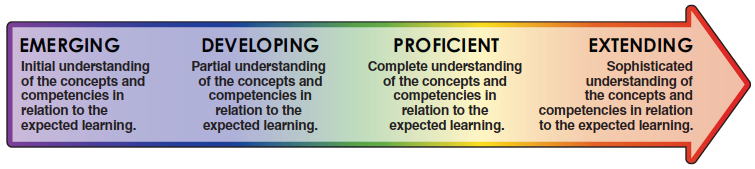 Reasoning and AnalyzingReasoning and AnalyzingDemonstrates mathematical strategies (i.e., estimating, mental math, logic, patterning, manipulatives, technology)Demonstrates mathematical strategies (i.e., estimating, mental math, logic, patterning, manipulatives, technology)Understanding and SolvingUnderstanding and SolvingApplies appropriate strategies to solve problems and demonstrate understandingApplies appropriate strategies to solve problems and demonstrate understandingCommunicating and RepresentingCommunicating and RepresentingExplains and justifies mathematical ideas. Uses mathematical vocabulary. Represents ideas in numbers, words and picturesExplains and justifies mathematical ideas. Uses mathematical vocabulary. Represents ideas in numbers, words and picturesConnecting and ReflectingConnecting and ReflectingMakes connections and reflects on concepts across a variety of learning activities and/or real-life situationsMakes connections and reflects on concepts across a variety of learning activities and/or real-life situations